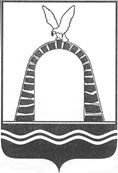 АДМИНИСТРАЦИЯ ГОРОДА БАТАЙСКАПОСТАНОВЛЕНИЕ от ______________ № _____г. БатайскОб утверждении отчета о реализации и оценке бюджетной эффективности муниципальной программы города Батайска «Энергосбережение и повышение энергетической эффективности за 2023 год»Руководствуясь постановлением Администрации города Батайска от 30.10.2018 № 170 «Об утверждении Положения о порядке разработки, реализации и оценки эффективности муниципальных программ города Батайска», постановлением Администрации города Батайска от 21.11.2018       № 295 «Об утверждении Методических рекомендаций по разработке и реализации муниципальных программ города Батайска», на основании решения Коллегии Администрации города Батайска от 29.02.2024 № 5 «Об утверждении отчета о реализации и оценке бюджетной эффективности муниципальной программы города Батайска «Энергосбережение и повышение энергетической эффективности» за 2023 год»,  Администрация города Батайска постановляет:1. Утвердить отчет о реализации и оценке бюджетной эффективности муниципальной программы города Батайска «Энергосбережение и повышение энергетической эффективности» за 2023 год, согласно приложению к настоящему постановлению.2. Отчет о реализации и оценке бюджетной эффективности муниципальной программы города Батайска «Энергосбережение и повышение энергетической эффективности» за 2023 год разместить на официальном сайте Администрации города Батайска в информационно-телекоммуникационной сети «Интернет» в течении 10 (десяти) рабочих дней с момента утверждения.3. Настоящее постановление подлежит включению в регистр муниципальных нормативных правовых актов Ростовской области.    		4. Контроль за  исполнением   настоящего  постановления  возложить  на                 заместителя главы Администрации города Батайска по экономике      Богатищеву Н.С.Глава Администрации города Батайска							                    Р.П. ВолошинПостановление вноситотдел экономики, инвестиционной политики и стратегического развития Администрации города БатайскаПояснительная запискак отчету о реализации и оценке бюджетной эффективности муниципальной программы города Батайска «Энергосбережение и повышение энергетической эффективности» за 2023 год.Муниципальная программа города Батайска «Энергосбережение и повышение энергетической эффективности» утверждена  постановлением Администрации города Батайска от 27.11.2018 № 381. Муниципальная программа включает в себя две подпрограммы:энергосбережение и повышение энергетической эффективности в бюджетном секторе;предоставление декларации о потреблении энергетических ресурсовЗапланированные мероприятия по вышеуказанным подпрограммам за отчетный период исполнены, достигнуты следующие показатели (индикаторы):энергосбережение и повышение энергетической эффективности в бюджетном секторе – 3%, показатель соответствует плановому показателю;предоставление декларации о потреблении энергетических ресурсов - 88 штук, что соответствует плановому показателю.Финансирование из бюджета города Батайска на 2023 год не предусмотрено.Отчет о реализации муниципальной программы «Энергосбережение и повышение энергетической эффективности» за 2023 годСведения о достижении значений индикаторов (показателей)-------------------------------<1> Приводится фактическое значение индикатора или показателя за год, предшествующий отчетному.СВЕДЕНИЯо степени выполнения основных мероприятий подпрограмм муниципальной программы, мероприятий ведомственных целевых программОценка результатов реализации мер правового регулированияПримечание: столбцы 1 - 5 раздела I заполняются в соответствии с таблицей 4 муниципальной программы (а также с учетом результатов включения мер из раздела II в состав муниципальной программы по итогам рассмотрения годовых отчетов прошлых отчетных периодов). В столбце 7 раздела I приводится краткая характеристика результата реализации меры (влияния правовой меры на состояние сферы реализации муниципальной программы, степени достижения поставленных перед ней целей), а также причины отклонений в: а) сроках реализации;б) фактически полученных результатах по сравнению с ожидаемыми.Сведенияоб использовании областного бюджета, федерального, местного бюджетов и внебюджетных источников на реализацию муниципальной программы города Батайска «Энергосбережение и повышение энергетической эффективности»  за 2023 годИнформация о возникновении экономии бюджетных ассигнований на реализацию основного мероприятия 
муниципальной программы города Батайска, в том числе и в результате проведенных 
конкурсных процедур, при условии его исполнения в полном объеме 
«Энергосбережение и повышение энергетической эффективности» за 2023 год  Информация о перераспределении бюджетных ассигнований 
между основными мероприятиями муниципальной программы города Батайска
«Энергосбережение и повышение энергетической эффективности»  за 2023 годИнформация о соблюдении условий софинансирования расходных обязательств города Батайска 
при реализации основных мероприятий муниципальной программы города Батайска 
«Энергосбережение и повышение энергетической эффективности» за 2023 год
Информация о расходах за счет средств, полученных от предпринимательской и иной приносящей доход деятельности, муниципальных бюджетных и автономных учреждений города Батайскав рамках реализации муниципальной программы города Батайска«Энергосбережение и повышение энергетической эффективности» за 2023 годИнформация об исполнении муниципальных заданий, установленных подведомственным учреждениям,в рамках реализации муниципальной программы города Батайска«Энергосбережение и повышение энергетической эффективности» за 2023 годНачальник общего отделаАдминистрации города Батайска                                                                                                                      В.С. Мирошникова№ п/пИндикатор (показатель) (наименование)ЕдиницаизмеренияЗначения индикаторов (показателей) муниципальной программы, подпрограммы муниципальной программыЗначения индикаторов (показателей) муниципальной программы, подпрограммы муниципальной программыЗначения индикаторов (показателей) муниципальной программы, подпрограммы муниципальной программыОбоснование отклонений значений индикатора (показателя) на конец отчетного года (при наличии)№ п/пИндикатор (показатель) (наименование)Единицаизмерениягод,предшествующий отчетному<1>отчетный годотчетный годОбоснование отклонений значений индикатора (показателя) на конец отчетного года (при наличии)№ п/пИндикатор (показатель) (наименование)Единицаизмерениягод,предшествующий отчетному<1>планфактОбоснование отклонений значений индикатора (показателя) на конец отчетного года (при наличии)1234567Муниципальная программа «Энергосбережение и повышение энергетической эффективности»Муниципальная программа «Энергосбережение и повышение энергетической эффективности»Муниципальная программа «Энергосбережение и повышение энергетической эффективности»Муниципальная программа «Энергосбережение и повышение энергетической эффективности»Муниципальная программа «Энергосбережение и повышение энергетической эффективности»Муниципальная программа «Энергосбережение и повышение энергетической эффективности»Муниципальная программа «Энергосбережение и повышение энергетической эффективности»1Энергосбережение и повышение энергетической эффективности в бюджетном секторе%333-Подпрограмма 1 Энергосбережение и повышение энергетической эффективности в бюджетном сектореПодпрограмма 1 Энергосбережение и повышение энергетической эффективности в бюджетном сектореПодпрограмма 1 Энергосбережение и повышение энергетической эффективности в бюджетном сектореПодпрограмма 1 Энергосбережение и повышение энергетической эффективности в бюджетном сектореПодпрограмма 1 Энергосбережение и повышение энергетической эффективности в бюджетном сектореПодпрограмма 1 Энергосбережение и повышение энергетической эффективности в бюджетном сектореПодпрограмма 1 Энергосбережение и повышение энергетической эффективности в бюджетном секторе1.1Проведение работ по энергосбережению и повышению энергетической эффективности -----Подпрограмма 2 «Предоставление декларации о потреблении энергетических ресурсов»Подпрограмма 2 «Предоставление декларации о потреблении энергетических ресурсов»Подпрограмма 2 «Предоставление декларации о потреблении энергетических ресурсов»Подпрограмма 2 «Предоставление декларации о потреблении энергетических ресурсов»Подпрограмма 2 «Предоставление декларации о потреблении энергетических ресурсов»Подпрограмма 2 «Предоставление декларации о потреблении энергетических ресурсов»Подпрограмма 2 «Предоставление декларации о потреблении энергетических ресурсов»2.1Предоставление декларации о потреблении энергетических ресурсовшт.888888-№ п/пНаименование основного мероприятия подпрограммы, мероприятия ведомственной целевой программыОтветственный исполнительПлановый срокПлановый срокФактический срокФактический срокРезультатыРезультатыПроблемы, возникшие в ходе реализации мероприятия№ п/пНаименование основного мероприятия подпрограммы, мероприятия ведомственной целевой программыОтветственный исполнительначала реализацииокончания реализацииначала реализацииокончания реализациизаплани-рованныедостигнутыеПроблемы, возникшие в ходе реализации мероприятия12345678910Подпрограмма 1 Энергосбережение и повышение энергетической эффективности в бюджетном сектореПодпрограмма 1 Энергосбережение и повышение энергетической эффективности в бюджетном сектореПодпрограмма 1 Энергосбережение и повышение энергетической эффективности в бюджетном сектореПодпрограмма 1 Энергосбережение и повышение энергетической эффективности в бюджетном сектореПодпрограмма 1 Энергосбережение и повышение энергетической эффективности в бюджетном сектореПодпрограмма 1 Энергосбережение и повышение энергетической эффективности в бюджетном сектореПодпрограмма 1 Энергосбережение и повышение энергетической эффективности в бюджетном сектореПодпрограмма 1 Энергосбережение и повышение энергетической эффективности в бюджетном сектореПодпрограмма 1 Энергосбережение и повышение энергетической эффективности в бюджетном сектореПодпрограмма 1 Энергосбережение и повышение энергетической эффективности в бюджетном секторе1.1Проведение работ по энергосбережению и повышению энергетической эффективности --------Подпрограмма 2 «Предоставление декларации о потреблении энергетических ресурсов»Подпрограмма 2 «Предоставление декларации о потреблении энергетических ресурсов»Подпрограмма 2 «Предоставление декларации о потреблении энергетических ресурсов»Подпрограмма 2 «Предоставление декларации о потреблении энергетических ресурсов»Подпрограмма 2 «Предоставление декларации о потреблении энергетических ресурсов»Подпрограмма 2 «Предоставление декларации о потреблении энергетических ресурсов»Подпрограмма 2 «Предоставление декларации о потреблении энергетических ресурсов»Подпрограмма 2 «Предоставление декларации о потреблении энергетических ресурсов»Подпрограмма 2 «Предоставление декларации о потреблении энергетических ресурсов»Подпрограмма 2 «Предоставление декларации о потреблении энергетических ресурсов»2.1Предоставление декларации о потреблении энергетических ресурсов--------№п/пВид актаОсновные положенияОтветственный исполнительСроки принятияСроки принятияПримечание (результат реализации; причины отклонений)№п/пВид актаОсновные положенияОтветственный исполнительпланфактПримечание (результат реализации; причины отклонений)1234567I. Меры правового регулирования, предусмотренные муниципальной программойI. Меры правового регулирования, предусмотренные муниципальной программойI. Меры правового регулирования, предусмотренные муниципальной программойI. Меры правового регулирования, предусмотренные муниципальной программойI. Меры правового регулирования, предусмотренные муниципальной программойI. Меры правового регулирования, предусмотренные муниципальной программойI. Меры правового регулирования, предусмотренные муниципальной программой1------II. Меры правового регулирования, предлагаемые к реализации с учетом положений муниципальной программыII. Меры правового регулирования, предлагаемые к реализации с учетом положений муниципальной программыII. Меры правового регулирования, предлагаемые к реализации с учетом положений муниципальной программыII. Меры правового регулирования, предлагаемые к реализации с учетом положений муниципальной программыII. Меры правового регулирования, предлагаемые к реализации с учетом положений муниципальной программыII. Меры правового регулирования, предлагаемые к реализации с учетом положений муниципальной программыII. Меры правового регулирования, предлагаемые к реализации с учетом положений муниципальной программы1------СтатусНаименование       
муниципальной     
 программы, подпрограммы 
муниципальной     
программы,основного мероприятия,мероприятия ВЦПИсточники финансированияОбъем   
расходов, предусмотренных муниципальной программой 
(тыс. руб.)Фактические 
расходы (тыс. руб.) 12345Муниципальная
программа      «Энергосбережение и повышение энергетической эффективности»всего                 0,000,00Муниципальная
программа      «Энергосбережение и повышение энергетической эффективности»областной бюджет    0,000,00Муниципальная
программа      «Энергосбережение и повышение энергетической эффективности»федеральный бюджет0,000,00Муниципальная
программа      «Энергосбережение и повышение энергетической эффективности»местный бюджет 0,000,00Муниципальная
программа      «Энергосбережение и повышение энергетической эффективности»внебюджетные источники0,000,00Основное мероприятие 1Проведение работ по энергосбережению и повышению энергетической эффективностивсего                 0,000,00Основное мероприятие 1Проведение работ по энергосбережению и повышению энергетической эффективностиобластной бюджет    0,000,00Основное мероприятие 1Проведение работ по энергосбережению и повышению энергетической эффективностифедеральный бюджет0,000,00Основное мероприятие 1Проведение работ по энергосбережению и повышению энергетической эффективностиместный бюджет 0,000,00Основное мероприятие 1Проведение работ по энергосбережению и повышению энергетической эффективностивнебюджетные источники0,000,00Основное мероприятие 2Предоставление декларации о потреблении энергетических ресурсоввсего                 0,000,00Основное мероприятие 2Предоставление декларации о потреблении энергетических ресурсовобластной бюджет    0,000,00Основное мероприятие 2Предоставление декларации о потреблении энергетических ресурсовфедеральный бюджет0,000,00Основное мероприятие 2Предоставление декларации о потреблении энергетических ресурсовместный бюджет 0,000,00Основное мероприятие 2Предоставление декларации о потреблении энергетических ресурсоввнебюджетные источники0,000,00Наименование основного мероприятия муниципальной программы (по инвестиционным расходам - в разрезе объектов)Ожидаемый непосредственный результатФактически сложившийся результатСумма экономии
(тыс. рублей)Сумма экономии
(тыс. рублей)Наименование основного мероприятия муниципальной программы (по инвестиционным расходам - в разрезе объектов)Ожидаемый непосредственный результатФактически сложившийся результатвсегов том числе в результате проведенных конкурсных процедурОсновное мероприятие 1Проведение работ по энергосбережению и повышению энергетической эффективности----Основное мероприятие 2Предоставление декларации о потреблении энергетических ресурсов---- ВСЕГО:-- - - Наименование основного мероприятия муниципальной программы (по инвестиционным расходам - 
в разрезе объектов)Перераспределение бюджетных ассигнований между основными мероприятиями программыПерераспределение бюджетных ассигнований между основными мероприятиями программыПримечание 
(№ нормативного правового акта, 
№ справки о перераспределении)Наименование основного мероприятия муниципальной программы (по инвестиционным расходам - 
в разрезе объектов)сумма
(тыс. рублей)
(+), (-)причины перераспределенияПримечание 
(№ нормативного правового акта, 
№ справки о перераспределении)Основное мероприятие 1Проведение работ по энергосбережению и повышению энергетической эффективности---Основное мероприятие 1Проведение работ по энергосбережению и повышению энергетической эффективности---Основное мероприятие 2Предоставление декларации о потреблении энергетических ресурсов---ВСЕГО:---Наименование основного мероприятия муниципальной программы (по инвестиционным расходам - 
в разрезе объектов)Установленный объем софинансирования расходов* (%)Установленный объем софинансирования расходов* (%)Объем фактических расходов областного бюджетаОбъем фактических расходов областного бюджетаОбъем фактических расходов местного бюджетаОбъем фактических расходов местного бюджетаНаименование основного мероприятия муниципальной программы (по инвестиционным расходам - 
в разрезе объектов)областной бюджет местный бюджет тыс. рублей % тыс. рублей % Основное мероприятие 1Проведение работ по энергосбережению и повышению энергетической эффективности0,000,000,00Основное мероприятие 2Предоставление декларации о потреблении энергетических ресурсов0,000,000,00ВСЕГО:0,000,000,00Наименование муниципального учреждения Остаток средств на 31.12.2023Фактически полученные доходы от предпринимательской и иной приносящей доход деятельностиФактически полученные доходы от предпринимательской и иной приносящей доход деятельностиФактически полученные доходы от предпринимательской и иной приносящей доход деятельностиФактически полученные доходы от предпринимательской и иной приносящей доход деятельностиФактически полученные доходы от предпринимательской и иной приносящей доход деятельностиФактически полученные доходы от предпринимательской и иной приносящей доход деятельностиСредства, направленные на реализацию основных мероприятий муниципальной программы города Волгодонска за счет доходов, полученных от предпринимательской и иной приносящей доход деятельностиСредства, направленные на реализацию основных мероприятий муниципальной программы города Волгодонска за счет доходов, полученных от предпринимательской и иной приносящей доход деятельностиСредства, направленные на реализацию основных мероприятий муниципальной программы города Волгодонска за счет доходов, полученных от предпринимательской и иной приносящей доход деятельностиСредства, направленные на реализацию основных мероприятий муниципальной программы города Волгодонска за счет доходов, полученных от предпринимательской и иной приносящей доход деятельностиСредства, направленные на реализацию основных мероприятий муниципальной программы города Волгодонска за счет доходов, полученных от предпринимательской и иной приносящей доход деятельностиОстаток на 31.12.2023Наименование муниципального учреждения Остаток средств на 31.12.2023всегов том числе:в том числе:в том числе:в том числе:в том числе:всегов том числе:в том числе:в том числе:в том числе:Остаток на 31.12.2023Наименование муниципального учреждения Остаток средств на 31.12.2023всегооказание платных услугдобровольные пожертвованияцелевые взносы физических и (или) юридических лицсредства, полученные от приносящей доход деятельностииные доходыоплата труда с начислениямикапитальные вложенияматериальные запасыпрочие расходы1234567891011121314______________Наименование муниципальных услуг по типам учрежденийОстаток средств на 31.12.2023Первоначально доведенное муниципальное заданиеПервоначально доведенное муниципальное заданиеМуниципальное задание с учетом корректировкиМуниципальное задание с учетом корректировкиПричины корректировокФактическое исполнение
(тыс. рублей)Фактическое исполнение
(тыс. рублей)Остаток средств на 31.12.2023Наименование муниципальных услуг по типам учрежденийОстаток средств на 31.12.2023объем услуг 
(количество)финансовое обеспечение услуг
(тыс. рублей)объем услуг (количество)финансовое обеспечение услуг
(тыс. рублей)Причины корректировокобъем услуг 
(количество)финансовое обеспечение услуг (тыс. рублей)----------ВСЕГО:---------